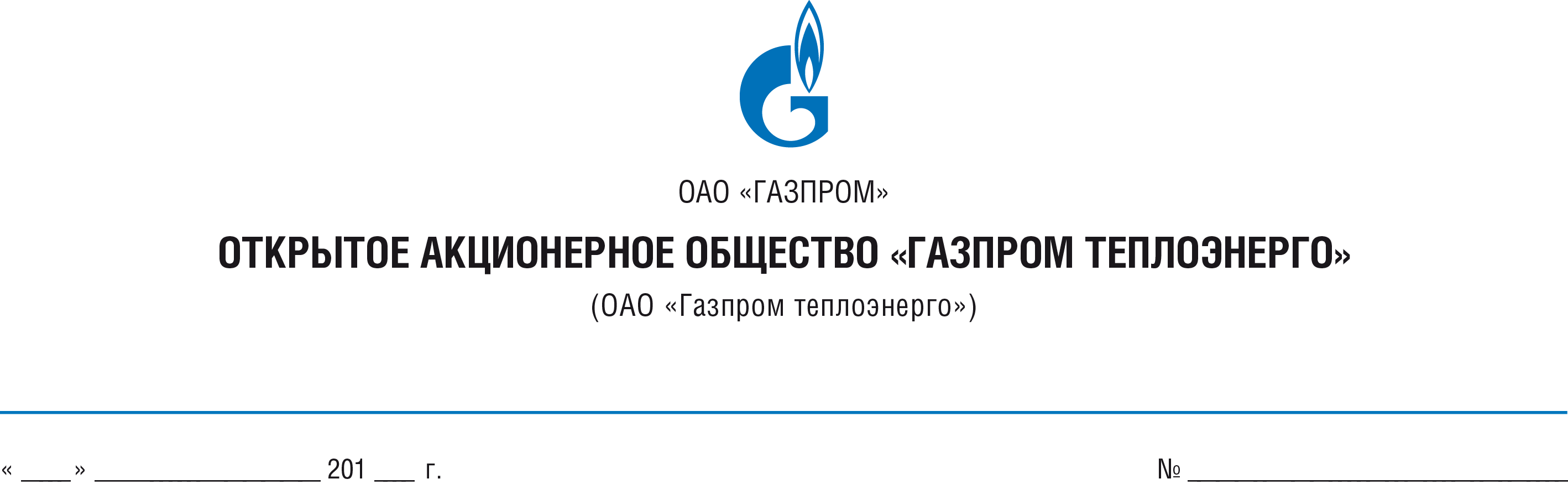 протокол № КрТЭ-2014-1-1вскрытия конвертов с заявками на участиев Открытом запросе предложений в электронной формеНаименование предмета Запроса предложений:Право заключения договора поставки труб стальных.Состав Комиссии.На заседании Комиссии по подведению итогов торгово-закупочных процедур, итогов запросов предложений (далее – Комиссия) присутствовали:Председатель Комиссии:__Евграфов Егор Николаевич__		(Фамилия, Имя, Отчество)Члены Комиссии:__Романов Александр Семенович__		(Фамилия, Имя, Отчество)__Котова Ольга Александровна__		(Фамилия, Имя, Отчество)__Варкова Елена Вениаминовна__		(Фамилия, Имя, Отчество)Секретарь Комиссии__Кондрашова Наталья Евгеньевна__		(Фамилия, Имя, Отчество)Присутствуют 4 (четверо) из 5 (пяти) членов Комиссии.Кворум имеется.До окончания срока подачи заявок на участие в запросе предложений «01» июля 2014 г. 10 часов 00 минут (время московское) было подано 2 (два) предложения.Процедура вскрытия конвертов с заявками на участие в запросе предложений произведена в автоматическом режиме «01» июля 2014 г. в 10 часов 00 минут (время московское) на сайте в сети Интернет по адресу www.gazneftetorg.ru.Участники, подавшие предложения:Комиссия проведет рассмотрение заявок на участие в запросе предложений в сроки, указанные в извещении о проведении настоящего запроса предложений.Подписи:г. Москва«01» июля 2014 годаНаименование УчастникаПочтовый адрес УчастникаЦеновое предложениеСрок поставкиООО "София-Металл"190068, г. Санкт-Петербург, пер. Бойцова, д. 73 273 961,74 руб.(в том числе НДС)3 (три) рабочих дняООО "А ГРУПП"350080, г. Краснодар, ул. Демуса, д. 20/13 259 603,10 руб.(в том числе НДС)20 рабочих днейПредседатель Комиссии:________________ Е.Н. ЕвграфовЧлены Комиссии:________________ А.С. Романов________________ О.А. Котова________________ Е.В. ВарковаСекретарь Комиссии________________ Н.Е. Кондрашова